СОВЕТ ДЕПУТАТОВ СЕЛЬСКОГО ПОСЕЛЕНИЯ АЛЕКСАНДРОВСКИЙ сельсовет Саракташского района оренбургской областиЧЕТВЕРТЫЙ созывРЕШЕНИЕвнеочередного двадцать второго заседания Совета депутатовАлександровский сельсовет четвертого созыва27.10.2022                           с. Вторая Александровка                          № 80О внесении изменений в решение совета депутатов муниципального образования Александровский сельсовет от  20 декабря 2021 года №52 «О бюджете муниципального образования  Александровский  сельсовет на 2022 год  и  на плановый период 2023 и 2024 годов.      На основании статей 12, 132 Конституции Российской Федерации, статьи 9 Бюджетного кодекса Российской Федерации, статьи 35 Федерального закона от 06.10.2003 № 131-ФЗ «Об общих принципах организации местного самоуправления в Российской Федерации» и статьи 22 Устава муниципального образования Александровский сельсовет Совет депутатов Александровского сельсоветаР Е Ш И Л :       Внести следующие изменения в решение Совета депутатов МО Александровский сельсовет от 20 декабря 2021 года №52  «О бюджете муниципального образования Александровский сельсовет на 2022 и на плановый период 2023 и 2024 годов» Пункт 1изложить в следующей редакции:1)общий объем доходов местного бюджета на 2022г. в сумме 4 111 960,00 рублей;2)общий объем расходов местного бюджета в сумме на 2022г. в сумме  5 651 517,78 рублей.3)дефицит местного бюджета в сумме 1 539 557,18 рублей.                                                                                                                                                         1.2. Приложение №1 «Источники внутреннего финансирования дефицита местного бюджета на 2022 и на плановый период 2023 и 2024годов » изложить в редакции согласно приложению № 1 к настоящему решению;     1.3.   Приложение №2 «Поступление доходов в местный бюджет по кодам видов доходов, подвидов доходов на 2022 год и на плановый период 2023, 2024 годов» изложить в редакции согласно приложению №5 к настоящему решению;    1.4. Приложение №3 «Распределение бюджетных ассигнований бюджета поселения по разделам и подразделам классификации расходов бюджета поселения на 2022 год и плановый период 2023 и 2024 годов». изложить в редакции согласно приложению № 6 к настоящему решению;     1.5. Приложение №4 «Распределение бюджетных ассигнований местного бюджета по разделам, подразделам, целевым статьям (муниципальным программам Александровского сельсовета и непрограммным направлениям деятельности), группам и подгруппам видов расходов классификации расходов бюджета на 2022 год и плановый период 2023-2024 годы» изложить в редакции согласно приложению № 7 к настоящему решению;      1.6. Приложение №5 «Ведомственная структура расходов местного бюджета на 2022 год и плановый период 2023 и 2024 годов» изложить в редакции согласно приложению № 8 к настоящему решению;      1.7. Приложение №6 «Распределение бюджетных ассигнований местного бюджета по целевым статьям, муниципальным программам Александровского сельсовета и непрограммным  направлениям деятельности, разделам, подразделам, группам и  подгруппам видов расходов классификации расходов на 2022 год и на плановый период 2023 и 2024 годов» изложить в редакции согласно приложению № 9 к настоящему решению;      1.8. Приложение № 7   «Основные параметры первоочередных расходов бюджета на 2022 год» изложить в редакции согласно приложению №12 к настоящему решению.    2. Контроль за исполнением данного решения возложить на постоянную комиссию по бюджетной, налоговой и финансовой политике, собственности и экономическим вопросам, торговле и быту (Кабелькова Т.А.)    3.  Настоящее решение подлежит размещению на официальном сайте администрации муниципального образования Александровский сельсовет Саракташского района Оренбургской области в сети Интернет в десятидневный срок.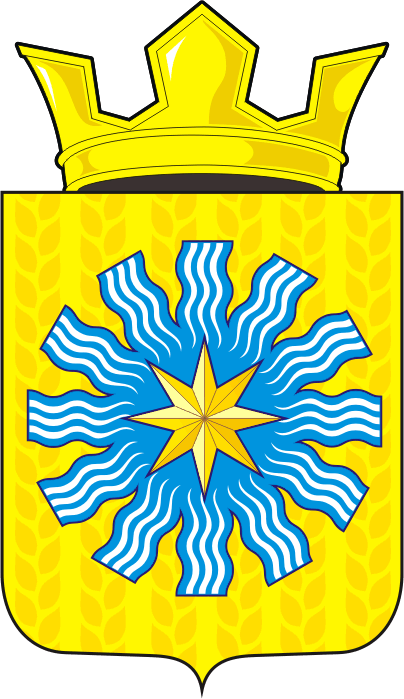 Председатель Совета депутатов Александровского сельсовета                                   ГлаваАлександровского сельсоветаПредседатель Совета депутатов Александровского сельсовета                                   ГлаваАлександровского сельсовета                        Т.В.Ефремова                           Е.Д. РябенкоРазослано:постоянной комиссии, прокуратуре района, администрации сельсовета, официальный сайт сельсовета, в делопостоянной комиссии, прокуратуре района, администрации сельсовета, официальный сайт сельсовета, в дело